Муниципальное образование «Рыбаловское сельское поселение»АДМИНИСТРАЦИЯРЫБАЛОВСКОГО СЕЛЬСКОГО ПОСЕЛЕНИЯс. Рыбалово______________________________________________________________________________    Информационное сообщение            Администрация Рыбаловского сельского поселения сообщает о возможности приобретения земельных участков из земель сельскохозяйственного назначения (разрешенный вид пользования-садоводство), расположенных в садовом товариществе «Октябринка», находящихся в собственности Муниципального образования «Рыбаловское сельское поселение». Данное садовое товарищество расположено в кадастровом квартале 70:14:0135009. Перечень имеющихся земельных участков перечислен ниже.            Получить более подробную информацию о земельных участках можно по адресу: Томский район, с. Рыбалово, ул. Коммунистическая, 7 и по телефону 8 (3822) 91-92-18.с. т. «Октябринка»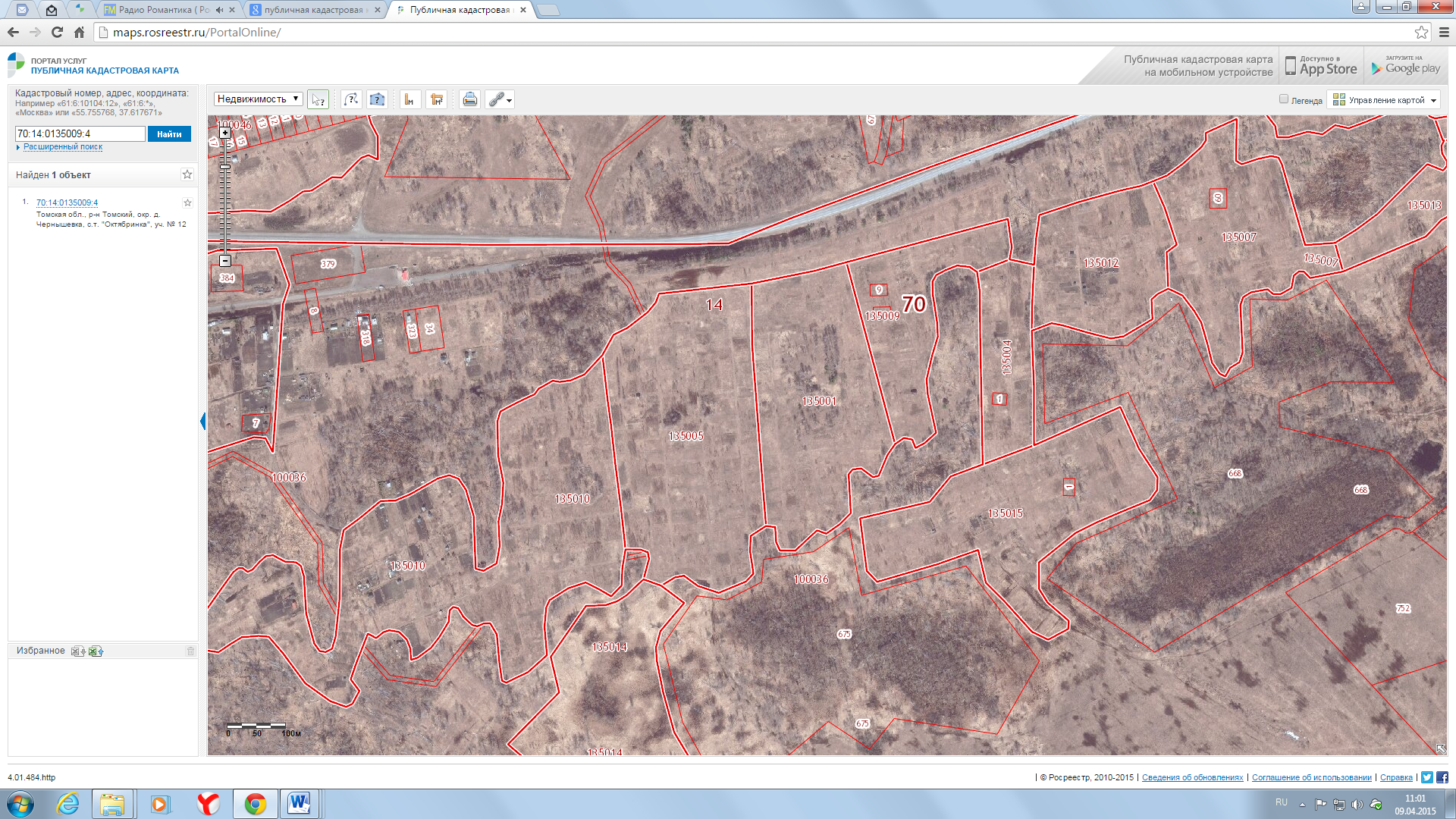 с. т. «Октябринка»с. т. «Октябринка»с. т. «Октябринка»с. т. «Октябринка»Томская обл., Томский район,Окр.д.Чернышевка, с.т. «Октябринка» уч. № 12600 кв.мсадоводство70:14:0135009:4Томская обл., Томский район,Окр.д.Чернышевка, с.т. «Октябринка» уч. № 39600 кв.мсадоводство70:14:0135009:32Томская обл., Томский район,Окр.д.Чернышевка, с.т. «Октябринка» уч. № 43600 кв.мсадоводство70:14:0135009:37